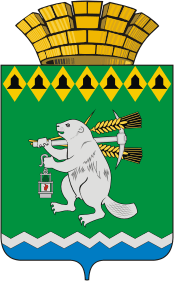 Администрация Артемовского городского округа ПОСТАНОВЛЕНИЕот   .06.2021   			          №      -ПАОб ограничении торговли алкогольной продукцией при проведении праздничных мероприятий, празднованию Дня города, 03 июля 2021 годаВ соответствии с Законом Свердловской области от 29 октября 2013 года         № 103-ОЗ «О регулировании отдельных отношений в сфере розничной продажи алкогольной продукции и ограничения ее потребления на территории Свердловской области», Постановлением Правительства Свердловской области от 30.05.2003 № 333–ПП «О мерах по обеспечению общественного порядка и безопасности при проведении на территории Свердловской области мероприятий с массовым пребыванием людей», руководствуясь статьями 30, 31 Устава Артемовского городского округа, ПОСТАНОВЛЯЮ:1. Не осуществлять розничную продажу спиртных, слабоалкогольных напитков и пива во время проведения 03 июля 2021 года праздничных мероприятий, посвященных празднованию Дня города, на площади Советов в городе Артемовском с 09.00 до 23.00 часов в следующих объектах торговли и общественного питания:- магазине «Престиж» (г. Артемовский, ул. Почтовая, 1а);- магазине «Омега» (г. Артемовский, ул. Комсомольская, 13);- магазине «Пивной бочонок» (г. Артемовский, ул. Почтовая 2Б);- магазине «Продукты» (г. Артемовский, ул. Почтовая, 6);- магазине «Смак» (г. Артемовский, ул. Садовая, 3);- магазине «Гранд» (г. Артемовский, ул. Садовая, 16);- магазине «Пятерочка» (г. Артемовский, ул. Молодежи, 18);- магазине «Монетка» (г. Артемовский, ул. Ленина, 3а);- магазине «Пивоман» (г. Артемовский, ул. Ленина, 1)- магазине «Магнит» (г. Артемовский, ул. Гагарина, 1А);- магазине «Минимаркет» (г. Артемовский, ул. Гагарина, 1А);- магазине «Пятерочка» (г.Артемовский, ул. Ленина, 2Б);- магазине «Красное и белое» (г.Артемовский, ул. Ленина, 2);- магазине «Красное и белое» (г. Артемовский, ул. Мира, 1);- магазине «Монетка» (г. Артемовский, ул. Гагарина, 17А);- магазине «Пятерочка» (г. Артемовский, ул. Гагарина, 4);- магазине «Орбита» (г. Артемовский, ул. Гагарина, 15);- магазине «Пятерочка» (г. Артемовский, пл.Советов, 1);- магазине «Пивной бочонок» (г.Артемовский, ул.Гагарина, 17, ул. Ленина, 2Б). - магазине «Магнит» (г. Артемовский, ул. Гагарина, 1А);- магазине «Минимаркет» (г. Артемовский, ул. Гагарина, 1А);- магазине «Craft Beer» (г.Артемовский, ул. Гагарина, 1);- магазине «Монетка» (г. Артемовский, ул. Ленина, 3А);- магазине «Пивоман» (г. Артемовский, ул. Ленина, 1);- магазине «Пятерочка» (г. Артемовский, ул. Ленина 2Б);- магазине «Пивной бочонок» (г.Артемовский, ул. Ленина, 2Б,)- магазине «Красное и белое» (г. Артемовский, ул. Ленина, 2);- магазине «Продукты» (г. Артемовский, ул. Ленина, 2);- магазине «PINT OF BEER» (г. Артемовский, ул. Физкультурников, 2 Г);- магазине «Монетка» (г. Артемовский, ул. Гагарина, 17А);- магазине «Fix Price» (г. Артемовский, ул. Гагарина, 2А);- магазине «Пятерочка» (г. Артемовский, ул. Гагарина, 4);- магазине «Пивной бочонок» (г.Артемовкий, ул. Гагарина, 4);- магазине «Красное и белое» (г. Артемовский, ул. Мира, 1);- магазине «Орбита» (г. Артемовский, ул. Гагарина, 15);- магазине «Курико» (г. Артемовский, ул. Мира, 12А);- магазине «Хороший» г. Артемовский, ул. Мира, 12И);- магазине «Монетка» (г. Артемовский, ул. Мира, 21);- магазине «Золотой бочонок» (г. Артемовский, ул. Мира, 21)- магазине «Магнит» (г. Артемовский, ул. Первомайская, 53);- магазине «Пивной бочонок» (г. Артемовский, ул. Первомайская, 51).2. Руководителям предприятий торговли и общественного питания, принимающих участие в обслуживании мероприятий 26 июня 2021 года на стадионе «Машиностроитель» в городе Артемовском, не осуществлять розничную продажу спиртных, слабоалкогольных напитков и пива с 11.00 до 23.00 часов.3. Постановление опубликовать в газете «Артемовский рабочий», разместить на Официальном портале правовой информации Артемовского городского округа (www.артемовский-право.рф) и официальном сайте Артемовского городского округа в информационно-телекоммуникационной сети «Интернет».4. Контроль за исполнением постановления возложить на первого заместителя   главы   Администрации   Артемовского   городского  округа  Черемных Н.А.Глава Артемовского городского округа			          	           К.М. Трофимов